Czym powitać cię Wiosenko ?I . Czym powitać cię, wiosenko,
gdy zielona wracasz znów.
Chyba tańcem i piosenką,
bo to milsze jest od słów.                                                                     Ref.          Hej – ha, hej – ha, i ty, i ja.II. Naradzimy się z ptaszkami,
bo z nich każdy śpiewać rad.
Zaśpiewają razem z nami,
gdy wiosenny zagra wiatr.                                                                     Ref.   Hej – ha, hej – ha, i ty, i ja.Wykonujemy samodzielnie instrumenty  na powitanie WIOSNY. Ozdabiamy według własnego pomysłu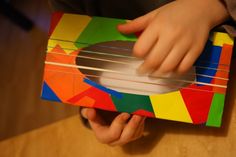  Zdjęcie lub filmiki przesyłamy na e-mail przedszkola . 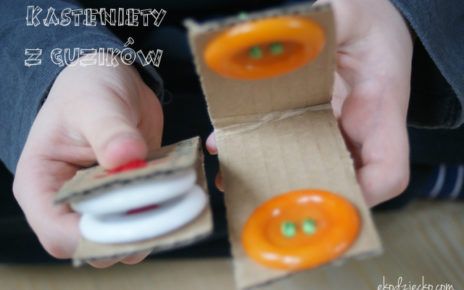 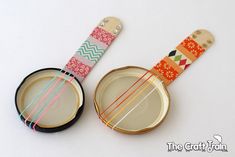 Zapraszam WSZYSTKIE DZIECI do podzielenia się pomysłami i efektami swojej pracy. POWITAJMY WIOSNĘ PRZY AKOMPANIAMENCIE NASZYCH INSTRUMENTÓW. 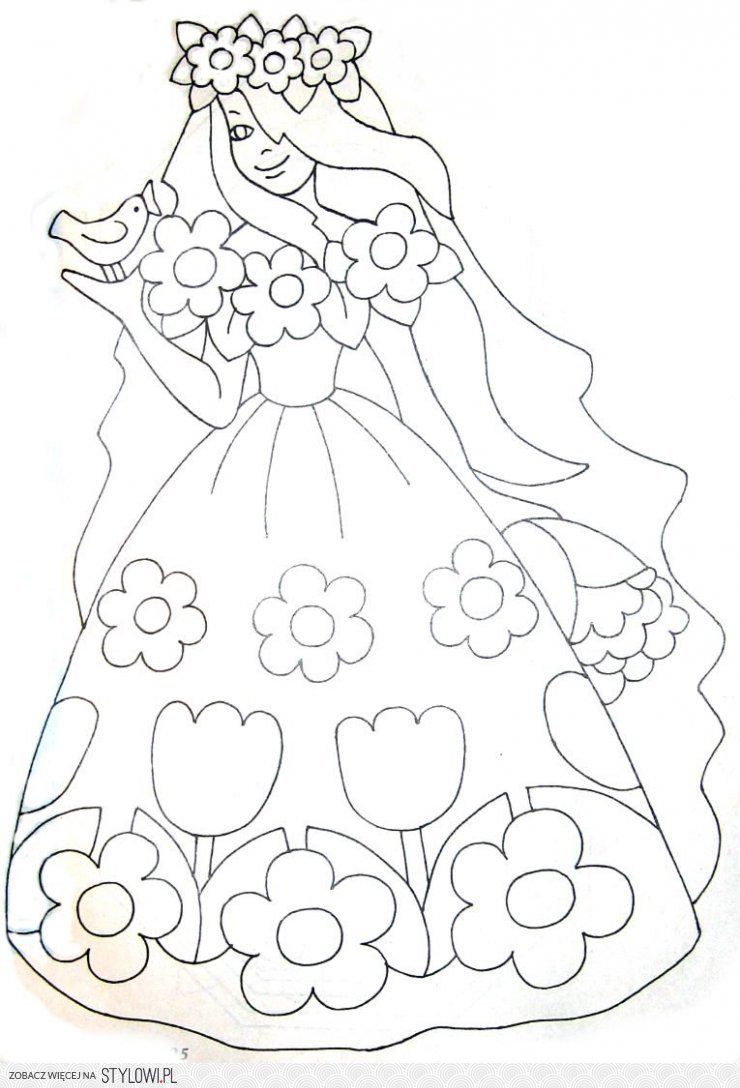 POKOLORUJ PIĘKNIE PANIĄ WIOSNĘ.  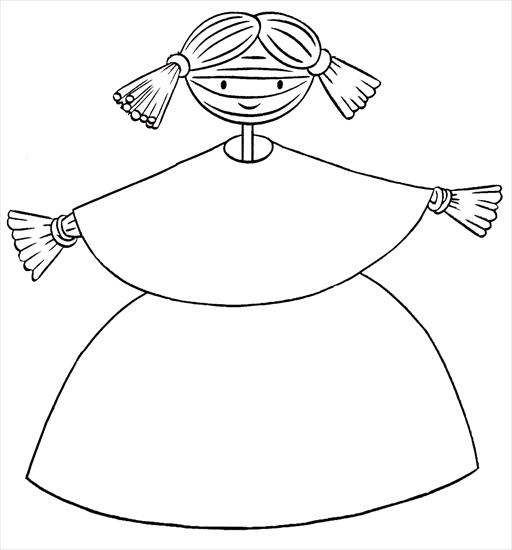 WYKONAJ SZLACZKI NA SUKIENCE MARZANNY.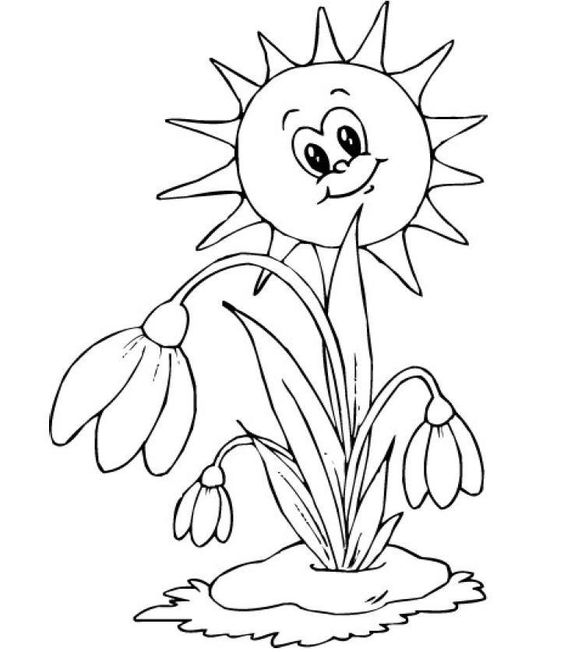 CZY WIESZ, JAKIE TO KWIATY? Podziel na sylaby ich nazwę i  narysuj tyle kwiatków pod spodem 